Publicado en España el 03/03/2023 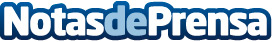 La limpieza de oficinas por profesionales, por Limpieza de Oficinas Quality​​​​​​​La limpieza de oficinas por profesionales es una práctica común en empresas de todo el mundo. Contratar a profesionales de la limpieza para mantener una oficina limpia y organizada puede ofrecer una serie de beneficios importantes para las empresas y sus empleadosDatos de contacto:Limpieza de Oficinas QualityLa limpieza de oficinas por profesionales690804864Nota de prensa publicada en: https://www.notasdeprensa.es/la-limpieza-de-oficinas-por-profesionales-por_1 Categorias: Nacional Madrid Servicios Técnicos http://www.notasdeprensa.es